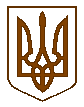 Баришівська  селищна  радаБаришівського  районуКиївської  області                                                                                                                                                                                                               Р І Ш Е Н Н Я          ___.05.2019	  			                                             №  проект                                                          смт Баришівка    Про внесення  змін  та  перегляд         	                               відсотку  орендної  плати  до договору оренди  земельної  ділянки  від  11.12.2012                               зареєстрованого реєстраційною службою  Баришівського  районного управління юстиціївід  14.06.2013 №1306834 ТОВ «ВТК «Старпласт»    Розглянувши клопотання генерального директора ТОВ «ВТК «Старпласт» Груздової Т.В. (смт Баришівка, вул. Польова, 1), про перегляд відсотку орендної плати до договору оренди земельної  ділянки, на підставі ст.93 Земельного кодексу України, ст.26  Закону  України «Про місцеве самоврядування в Україні» селищна рада вирішила:   1.Внести наступні зміни до договору оренди земельної ділянки між  Баришівською селищною радою  та ТОВ «ВТК «Старпласт», від  11.12.2012  зареєстрованого реєстраційною службою   Баришівського районного  управління юстиції  від  14.06.2013  № 1306834. Кадастровий  номер земельної ділянки 3220255101:01:068:0007 для розміщення та експлуатації основних, підсобних і допоміжних будівель та споруд підприємств переробної, машинобудівної та іншої промисловості, а саме:   2. _____відсоток орендної плати за земельну ділянку в  смт  Баришівка, вул.Польова ,1, площею 1,3272 га, яка перебуває в оренді ТОВ «ВТК» Старпласт» _____ %  від  нормативно-грошової  оцінки  землі терміном на_____з подальшим переглядом.   2.1.Викласти  п. 5 розділу 3 «Об’єкт оренди» в такій  редакції: «Нормативна грошова оцінка земельної  ділянки, яка передається в оренду становить  2318152-49 грн. (два мільйони триста вісімнадцять тисяч сто п’ятдесят дві грн. 49  коп.)».   2.2.Викласти пункти  9; 11 розділу  5  «Орендна  плата»  договору  в такій  редакції:«Орендна  плата вноситься орендарем у формі та розмірі -- %  від нормативної грошової оцінки землі, що становить  -------грн. ( ------- грн.--- коп.)  у  рік».«Орендна плата вноситься  в такі строки  щомісячно  в сумі ---- (-------- грн. -- коп.)  до 30 числа  поточного  місяця».    3.Всі  інші  пункти  договору  залишити  без  змін.   4.Контроль за виконанням даного рішення покласти на постійну комісію з питань регулювання земельних відносин, природокористування, планування території, охорони пам’яток, історичного навколишнього середовища.    Селищний   голова                                                         О.П.Вареніченко                                          